INTERHOME NEWS				      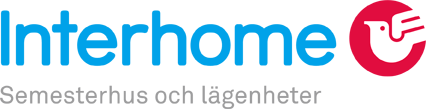 Stockholm 2011-06-16Nya semesterbostäder på Amalfikusten i ItalienInför sommaren 2011 lanserar Interhome nya hus och lägenheter för uthyrning i Positano, Amalfi, Praiano, Furore och Ravello. Semesterbostädernas standard är mellan 3 och 5 stjärnor, och objekten rymmer mellan 3 och 12 personer.Flera av semesterbostäderna erbjuder privat pool och terrass, och många ligger med närhet till kustens vackra stränder.Samtliga hus och lägenheter kan bokas på www.interhome.se eller genom Interhomes Skandinaviska Kundtjänst; telefon 08-21 65 50, mail: info@interhome.se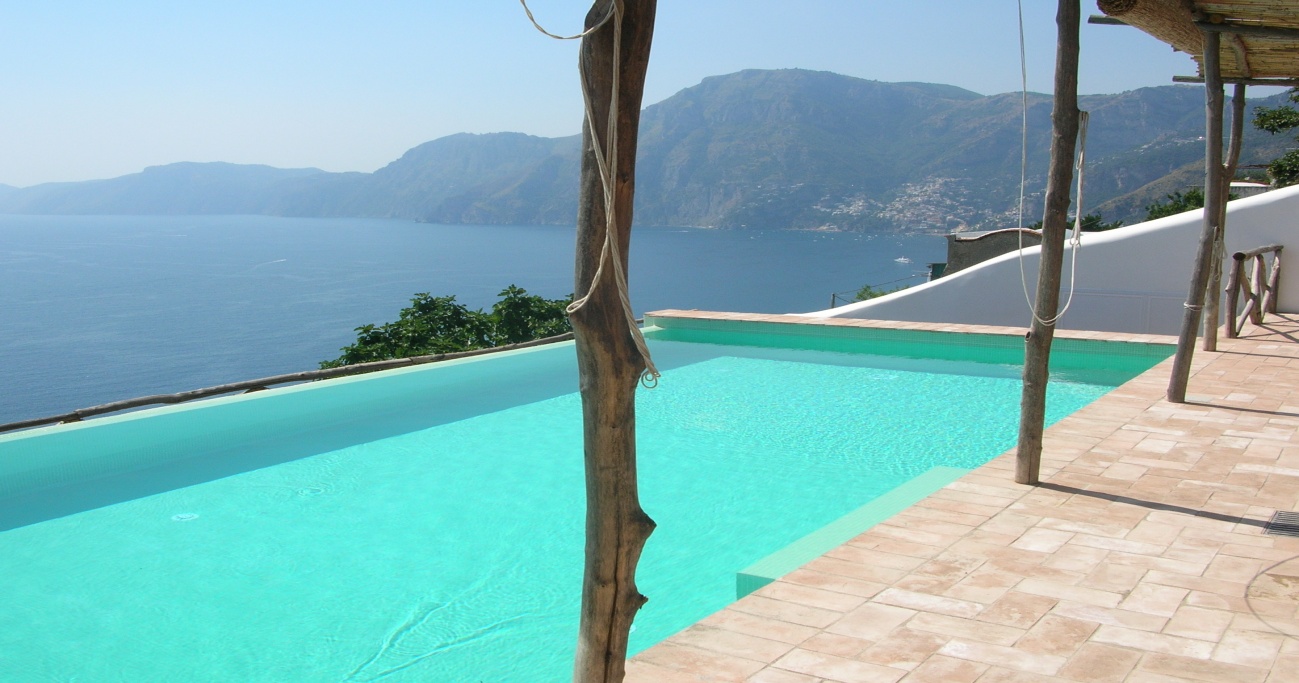 Semesterbostäder Amalfi:http://www.interhome.se/svenska/italien/amalfikusten/amalfiSemesterbostäder Furore:http://www.interhome.se/svenska/italien/amalfikusten/furoreSemesterbostäder Praiano:http://www.interhome.se/svenska/italien/amalfikusten/praianoSemesterbostäder Positano:http://www.interhome.se/svenska/italien/amalfikusten/positanoSemesterbostäder Ravello:http://www.interhome.se/svenska/italien/amalfikusten/ravello